Le GRT est un Groupe de Recherche Thématique de l'AGRH proche du groupe d’intérêt Management Spirituality and Religion de l’Academy of Management, fondé en 2016 dont le but est d'échanger sur la dimension spirituelle en contexte organisationnel.  Les membres du GRT peuvent être des chercheurs issus d’autres disciplines (psychologie, sociologie, histoire, anthropologie, etc.), et aussi des praticiens non académiques. Le but est de contribuer à fortifier les stratégies de publication dans des revues classées au CNRS dans la transversalité des différentes disciplines de la gestion, faciliter la recherche et l’accès au terrain dans le domaine de la spiritualité par des rencontres et des échanges et soutenir le développement spirituel des membres sur un terrain personnelLes objectifs du groupe consistent à publier des ouvrages collectifs, produire des conférences scientifiques et managériales, proposer des séminaires suivis tout au long de l’année et mettre en œuvre un laboratoire, un observatoire ‘Management et spiritualité’.Sous-groupes / commissions  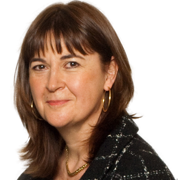 Le GRT “Management & Spiritualité” de l’AGRHLes coordinateursFaites de notre communauté votre communauté – vous êtes bienvenu(e) !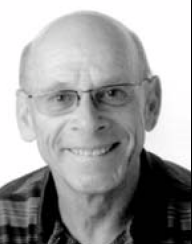 Catherine Voynnet FourboulMaître de conférences Université Paris 2   voynnetf@gmail.comLe GRT “Management & Spiritualité” de l’AGRHLes coordinateursFaites de notre communauté votre communauté – vous êtes bienvenu(e) !Jean-Yves DuyckProfesseur émérite des universitésjyduyck@univ-lr.fr